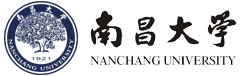 南昌大学法学院国际法学专业同等学力申请硕士学位招生简章·全国南昌大学是一所“文理工医渗透、学研产用结合”的综合性大学，是江西省人民政府和教育部共建的国家“211工程”重点建设大学。学校现有8个学术类博士学位授权一级学科，45个学术类硕士学位授权一级学科，1种博士专业学位授权和20种硕士专业学位授权以及在职人员以同等学力申请硕士学位授予权。一、专业简述南昌大学法学院拥有1个社会治理与法治系统工程二级学科博士学位授权点、1个法学一级学科硕士学位授权点、非法学、法学2个法律硕士专业学位授权点、1个江西省品牌专业法学专业、刑法学、行政法与行政诉讼法学、刑事诉讼法学3门江西省优质课程。国际法学是对调整涉及国家之间的各种法律进行研究而形成的学科类别，包括国际公法学、国际私法学、国际经济法学、国际刑法学等。其任务是使学生掌握有关国际法的基本知识，增强对国际关系、国际法律原则和规则的认识和理解，提高分析问题和解决问题的能力。为适应社会发展和经济建设的需要，提高教育、科技、管理等方面专业人员的素质，多渠道地促进国际法学专业人才培养，经国务院学位委员会批准，特在xx地区开展以研究生毕业国际法学专业同等学力申请硕士学位招生及培养工作。二、培养目标1、本专业培养熟悉国际公法、国际私法和国际经济法等的基本原理与专业知识，系统掌握各相关领域的基本理论、知识及法律规则的创新性、复合型实用人才；2、具有良好国内法基础和深度国际法知识，可在国家立法机关、司法机关及其它各级国家机关、人民法院、人民检察院、企业事业单位、律师事务所等从事工作。三、专业优势【重点学科】南昌大学法学学科系江西省高校“十二五”重点学科；【含金量高】成绩合格颁发南昌大学法学硕士学位，学位网可查，含金量高；【性价比高】法学院同等学力申硕专业学费相较于其他211高校学费性价比高；【灵活授课】设xx本地面授班、南昌本部集中班及全国远程班，学习方式灵活，学员可根据自身情况选择学习方式；【申硕机会多】学校学制保留7年，达申硕条件即可申请每年5月同等学力申硕考试；【高通过率】设申硕考前辅导，360度全方位剖析考纲、考点，提高申硕通过率。四、招生条件1、本科毕业并获取学士学位者可报名参加在职研究生课程学习；2、获取学士学位后工作满三年以上者，可依据学位要求申请硕士学位。五、课程设置（注：课程以学校实际上课为准）六、收费标准学费：26000元。七、培养方式1、学习时间：学制两年；2、授课方式：面授班利用周末及公众节假日上课；集中班利用假期集中面授；远程班不受时间和空间限制学员自行网络学习。学习期间采取理论与实践相结合、课堂讲授与自学相结合的方式。八、报名手续1、预约报名；2、提交本人学位证书、毕业证书和身份证复印件各一份；3、交1寸和2寸免冠照片6张。九、获取证书申请人自资格审查合格之日起，必须在七年之内修完所申请专业硕士研究生培养方案规定的课程，按要求参加考试，取得合格成绩，修满规定的学分；在省级学术刊物发表一篇与所学专业相关的学术论文（第一作者或独立完成），并通过同等学力人员申请硕士学位外国语水平全国统一考试和学科综合水平全国统一考试，进行硕士学位论文答辩。通过同等学力水平认定，经我校学位委员会批准，授予硕士学位并颁发学位证书。十、联系方式南昌大学xx教学中心电话：400-061-6586学号：_________________           南昌大学报名登记表公共课英语、中国特色社会主义理论与实践、自然辩证法专业核心课国际公法、国际私法、法理学、国际经济法、法学英语专业方向课国际金融法、国际税法、WTO法、国际人权法、国际刑法、国际条约法、国际民事诉讼与仲裁、国际商法、比较民法、国际关系史研究方向国际经济法、国际（公）法、国际私法专业名称所在院系照片（贴1寸照片）报名时间上课地点照片（贴1寸照片）姓名出生年月日已婚□未婚□已婚□未婚□照片（贴1寸照片）性别籍贯照片（贴1寸照片）政治面貌民族最后学历最后学历身份 证号手机 号码电子邮箱电子邮箱电子邮箱毕业学校所学专业毕业时间现在工作单位职 务（职称）单位通讯地址单位联 系电话家庭 地址家庭电话主要学习与工作经历起止年月学 习 和 工 作 单 位学 习 和 工 作 单 位学 习 和 工 作 单 位学 习 和 工 作 单 位学 习 和 工 作 单 位学 习 和 工 作 单 位职务主要学习与工作经历主要学习与工作经历主要学习与工作经历主要学习与工作经历主要学习与工作经历对考生报考意见考生所在单位盖章年     月     日对考生报考意见考生所在单位盖章年     月     日对考生报考意见考生所在单位盖章年     月     日对考生报考意见考生所在单位盖章年     月     日对考生报考意见考生所在单位盖章年     月     日对考生报考意见考生所在单位盖章年     月     日对考生报考意见考生所在单位盖章年     月     日对考生报考意见考生所在单位盖章年     月     日对考生报考意见考生所在单位盖章年     月     日